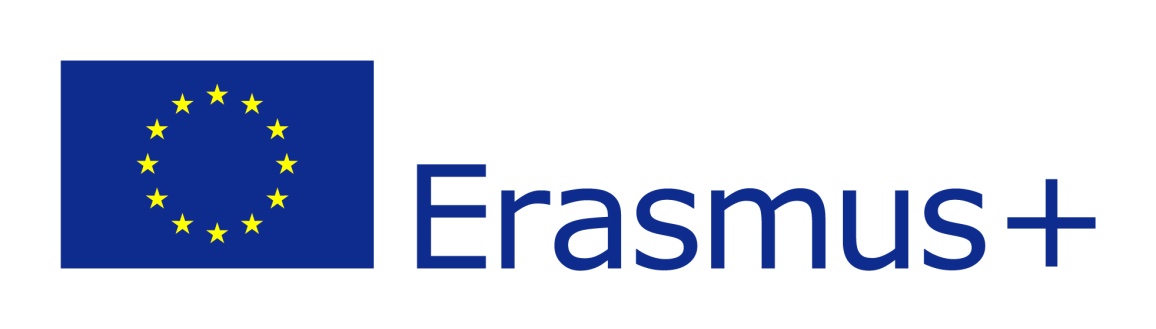 Please briefly present the partner organisation.What are the activities and experience of the organisation in the areas relevant for this application?What are the skills and expertise of key staff/persons involved in this application?Full legal nameFull legal name (English)AcronymAddressCityCountryNational Identification NumberRegionEmailWeb siteOtlasType of OrganizationIs the partner org. a public body?Is the partner org. a non-profit?Activity levelHas the organization received any type of accreditation before submitting this application?Holders of projectsProjects financed from the program "Youth in action"Legal Representative TitleFirst NameFamily NamePositionEmailTelephone Contact Person titleFirst NameFamily NamePositionEmailTelephone 